Alec Trickett ClinicTuesday 7th June 2022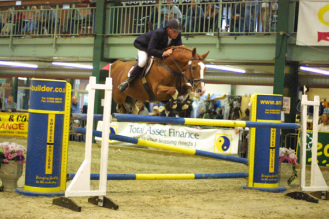 12.30pm-L Turford1.00pm -T Ladds1.30pm – S Turner2.00pm – S Brett2.30pm – P Walker3.00pm – H Fox-Davies3.30pm – E Sargent4.00pm – S Parkes4.30pm – N Peacock5.00pm – R Hall5.30pm – H Tett6.00pm – R Phillips6.30pm – T Mayo